______________________________________________________Starpvalstu sadarbības projekta"Maršruti pāri robežām Latvijā un Somijā"ietvaros darba grupas tikšanās, 2019.gada 17. jūnijā plkst.10:00 Limbažu uzņēmējdarbības atbalsta centrā, Burtnieku ielā-2, Limbažu pilsētāDarba kārtība:Starpvalstu sadarbības projekta plānoto aktivitāšu laika grafika izklāsts, pasākumu plānošana; Projektā iekļauto sadarbības teritoriju dabas taku izpētes pasākumu plānošana;VRG SILMU (Somija) partneru uzņemšana VRG “BRASLA” teritorijā no  21.-23. augustam, programmas plānošana;VRG “BRASLA” delegācijas veidošana  (15 pārstāvju sastāvā) dalībai pieredzes apmaiņas pasākumam VRG SILMU teritorijā no 11.-14. septembrim; Pasākumu organizatoru, pienākumi, atbildība, līdzdalība projekta aktivitāšu informācijas nodrošināšanā.Priekšlikumi, diskusijas.Vidzemes lauku partnerība “Brasla”Izpilddirektore Līga KārkliņaTālr.26137342 / www.brasla.lv 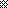 